Об отмене постановления администрации Запорожского сельского поселения Темрюкского района  от 23 сентября 2015 года № 432 «Об исполнении наказания в виде исправительных работ на территории Запорожского сельского поселения Темрюкского района» Рассмотрев Протест Прокуратуры Темрюкского района от 25 июля 2016 года № 17-01/07227 « Протест на постановление администрации Запорожского сельского поселения Темрюкского района от 23.09.2015 № 432 «Об исполнении наказания в виде исправительных работ на территории Запорожского сельского поселения Темрюкского района» постановляю:1.Постановление администрации Запорожского сельского поселения Темрюкского района от 23 сентября 2016 года № 432 «Об исполнении наказания в виде исправительных работ на территории Запорожского сельского поселения Темрюкского района» считать утратившими силу.2. Ведущему специалисту по юридическим вопросам администрации Запорожского сельского поселения Темрюкского района Е.А.Чепель обнародовать настоящее постановление в установленном порядке.3. Контроль за выполнением настоящего постановления оставляю за собой.4.  Постановление вступает в силу со дня обнародования.Глава Запорожского сельского поселенияТемрюкского района                                                                            Н.Г.Колодина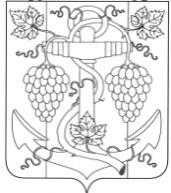 АДМИНИСТРАЦИЯ ЗАПОРОЖСКОГО  СЕЛЬСКОГО ПОСЕЛЕНИЯТЕМРЮКСКОГО РАЙОНАПОСТАНОВЛЕНИЕот____08.08.2016____                                                                          №__245______ст-ца Запорожская